                     DONA IL TUO 5 X 1000                                                                                 DONA IL TUO 5 X 1000                                                        ALLA FEDERAZIONE CIMBRI 7 COMUNI                                                   ALLA FEDERAZIONE CIMBRI 7 COMUNIA TE NON COSTA NIENTE PER NOI VALE TANTO                                        A TE NON COSTA NIENTE PER NOI VALE TANTO                                                                                                                                                                 Scrivi sulla tua dichiarazione dei redditi                                                              Scrivi sulla tua dichiarazione dei redditi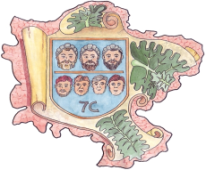 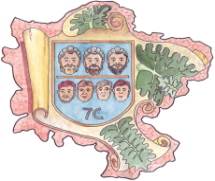             Questo cod. fiscale  91040170242                                                                   Questo cod. fiscale  91040170242                     DONA IL TUO 5 X 1000                                                                                     DONA IL TUO 5 X 1000                                                        ALLA FEDERAZIONE CIMBRI 7 COMUNI                                                     ALLA FEDERAZIONE CIMBRI 7 COMUNIA TE NON COSTA NIENTE PER NOI VALE TANTO                                          A TE NON COSTA NIENTE PER NOI VALE TANTO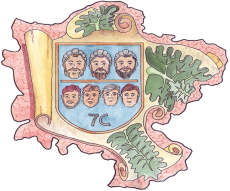   Scrivi sulla tua dichiarazione dei redditi                                                         Scrivi sulla tua dichiarazione dei redditi          Questo cod. fiscale  91040170242                                                                Questo cod. fiscale  91040170242                     DONA IL TUO 5 X 1000                                                                                      DONA IL TUO 5 X 1000                                                        ALLA FEDERAZIONE CIMBRI 7 COMUNI                                                     ALLA FEDERAZIONE CIMBRI 7 COMUNIA TE NON COSTA NIENTE PER NOI VALE TANTO                                           A TE NON COSTA NIENTE PER NOI VALE TANTO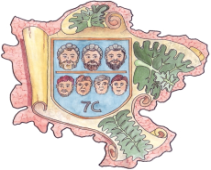 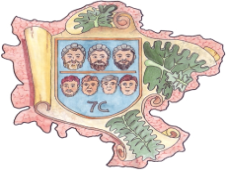 Scrivi sulla tua dichiarazione dei redditi                                                             Scrivi sulla tua dichiarazione dei redditi    Questo cod. fiscale  91040170242                                                                           Questo cod. fiscale  91040170242                     DONA IL TUO 5 X 1000                                                                                      DONA IL TUO 5 X 1000                                                        ALLA FEDERAZIONE CIMBRI 7 COMUNI                                                     ALLA FEDERAZIONE CIMBRI 7 COMUNIA TE NON COSTA NIENTE PER NOI VALE TANTO                                           A TE NON COSTA NIENTE PER NOI VALE TANTO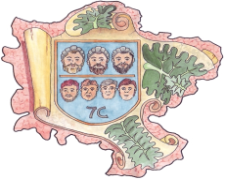 Scrivi sulla tua dichiarazione dei redditi                                                             Scrivi sulla tua dichiarazione dei redditi      Questo cod. fiscale  91040170242                                                                         Questo cod. fiscale  91040170242